DIM 61-001PENGARUH KEPEMIMPINAN TRANSFORMASIONAL, BUDAYA ORGANISASI DAN MOTIVASI KERJA PEGAWAI TERHADAP KEPUASAN KERJA PEGAWAI SERTA IMPLIKASINYA PADA KINERJA PEGAWAI PDAM DI PROVINSI BANTENTHE IMPACT OF TRANSFORMATIONAL LEADERSHIP, ORGANIZATIONAL CULTURE AND WORK MOTIVATIONS OF EMPLOYEES ON THE JOB SATISFACTION OF EMPLOYEES AND IMPLICATIONS ON THE PERFORMANCE OF EMPLOYEES PDAM’s IN THE PROVINCE BANTENOleh :ACHMAD KOSASIHNPM: 139010026DISERTASIUntuk Memperoleh Gelar Doktor dalam Ilmu ManajemenPada Universitas Pasundandengan Wibawa Rektor Universitas Pasundan Prof. Dr. Ir. H. Eddy Jusuf Sp, M.Si., M.Kom.Sesuai dengan Keputusan Senat Komisi I/Guru Besar Universitas Dipertahankan pada Tanggal Di Universitas Pasundan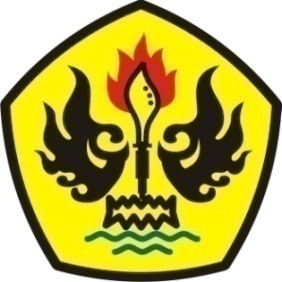 PROGRAM DOKTOR ILMU MANAJEMENPROGRAM PASCASARJANA UNIVERSITAS PASUNDANBANDUNG2016